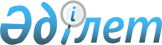 О внесении изменений в решение районного маслихата от 28 декабря 2017 года № 183 "Об утверждении бюджета города Темира на 2018–2020 годы"
					
			С истёкшим сроком
			
			
		
					Решение маслихата Темирского района Актюбинской области от 17 апреля 2018 года № 217. Зарегистрировано Управлением юстиции Темирского района Департамента юстиции Актюбинской области 2 мая 2018 года № 3-10-193. Прекращено действие в связи с истечением срока
      В соответствии с пунктом 2 статьи 9–1, пунктом 4 статьи 109-1 Кодекса Республики Казахстан от 4 декабря 2008 года "Бюджетный кодекс Республики Казахстан", пунктом 2–7 статьи 6 Закона Республики Казахстан от 23 января 2001 года "О местном государственном управлении и самоуправлении в Республике Казахстан" Темирский районный маслихат РЕШИЛ:
      1. Внести в решение Темирского районного маслихата от 28 декабря 2017 года № 183 "Об утверждении бюджета города Темира на 2018 – 2020 годы" (зарегистрированное в реестре государственной регистрации нормативных правовых актов № 5856, опубликованное 22 января 2018 года в газете "Темір") следующие изменения:
      в пункте 1:
      в подпункте 1):
      доходы цифры – "54 197" заменить цифрами "57 093";
      поступления трансфертов – цифры "48 275" заменить цифрами "51 171";
      в подпункте 2):
      расходы – цифры "54 197" заменить цифрами "57 093";
      в пункте 5:
      цифру "0" заменить цифрами "2 896".
      2. Приложение 1 к указанному решению изложить в новой редакции согласно приложению к настоящему решению.
      3. Государственному учреждению "Аппарат Темирского районного маслихата" в установленном законодательством порядке обеспечить:
      1) государственную регистрацию настоящего решения в Управлении юстиции Темирского района;
      2) направление настоящего решения на официальное опубликование в Эталонном контрольном банке нормативных правовых актов Республики Казахстан;
      3) размещение настоящего решения на интернет – ресурсе Темирского районного маслихата.
      4. Настоящее решение вводится в действие с 1 января 2018 года. Бюджет города Темира на 2018 год
					© 2012. РГП на ПХВ «Институт законодательства и правовой информации Республики Казахстан» Министерства юстиции Республики Казахстан
				
      Председатель сессии Темирского районного маслихата 
Секретарь Темирского районного маслихата 

Б. АБДЫГАЛИБ. ИЗБАСОВ
Приложение
к решению районного маслихата
от 17 апреля 2018 года № 217
Приложение 1
к решению районного маслихата
от 28 декабря 2017 года № 183
Категория
Категория
Категория
Категория
Сумма (тысяч тенге)
Класс
Класс
Класс
Сумма (тысяч тенге)
Подкласс
Подкласс
Сумма (тысяч тенге)
Наименование
Сумма (тысяч тенге)
I. Доходы
57093
1
Налоговые поступления
5670
1
01
Подоходный налог
2240
1
01
2
Индивидуальный подоходный налог
2240
1
04
Hалоги на собственность
3430
1
04
1
Hалоги на имущество
110
1
04
3
Земельный налог
320
1
04
4
Hалог на транспортные средства
3000
2
Неналоговые поступления
252
01
Доходы от государственной собственности
252
5
Доходы от аренды имущества, находящегося в государственной собственности
252
4
Поступления трансфертов 
51171
4
02
Трансферты из вышестоящих органов государственного управления
51171
4
02
3
Трансферты из районного (города областного значения) бюджета
51171
Функциональная группа
Функциональная группа
Функциональная группа
Функциональная группа
Функциональная группа
Сумма (тысяч тенге)
Функциональная подгруппа
Функциональная подгруппа
Функциональная подгруппа
Функциональная подгруппа
Сумма (тысяч тенге)
Администратор БП
Администратор БП
Администратор БП
Сумма (тысяч тенге)
Программа
Программа
Сумма (тысяч тенге)
Наименование
Сумма (тысяч тенге)
II. Затраты
57093
01
Государственные услуги общего характера
18980
1
Представительные, исполнительные и другие органы, выполняющие общие функции государственного управления
18980
124
Аппарат акима города районного значения, села, поселка, сельского округа
18980
001
Услуги по обеспечению деятельности акима города районного значения, села, поселка, сельского округа
18181
022
Капитальные расходы государственного органа
799
04
Образование
32596
4
1
Дошкольное воспитание и обучение
32596
6
02
124
Аппарат акима города районного значения, села, поселка, сельского округа
32596
6
02
451
004
Дошкольное воспитание и обучение и организация медицинского

обслуживания в организациях дошкольного воспитания и обучения
32596
06
Социальная помощь и социальное обеспечение
1032
06
12
Социальная помощь
1032
124
Аппарат акима города районного значения, села, поселка, сельского округа
1032
003
Оказание социальной помощи нуждающимся гражданам на дому
1032
07
Жилищно-коммунальное хозяйство
4485
3
Благоустройство населенных пунктов
4485
7
03
124
Аппарат акима города районного значения, села, поселка, сельского округа
4485
7
03
123
008
Освещение улиц в населенных пунктах
2615
009
Обеспечение санитарии населенных пунктов
1160
011
Благоустройство и озеленение населенных пунктов
710
ІІІ. Чистое бюджетное кредитование
0
Бюджетные кредиты
0
5
Погашение бюджетных кредитов
Погашение бюджетных кредитов
0
01
Погашение бюджетных кредитов
Погашение бюджетных кредитов
0
1
Погашение бюджетных кредитов, выданных из государственного бюджета
Погашение бюджетных кредитов, выданных из государственного бюджета
0
IV. Сальдо по операциям с финансовыми активами
0
V. Дефицит бюджета
0
VІ. Финансирование дефицита бюджета
0